Бюджет на 2016 год  направлен на решение следующих ключевых задач: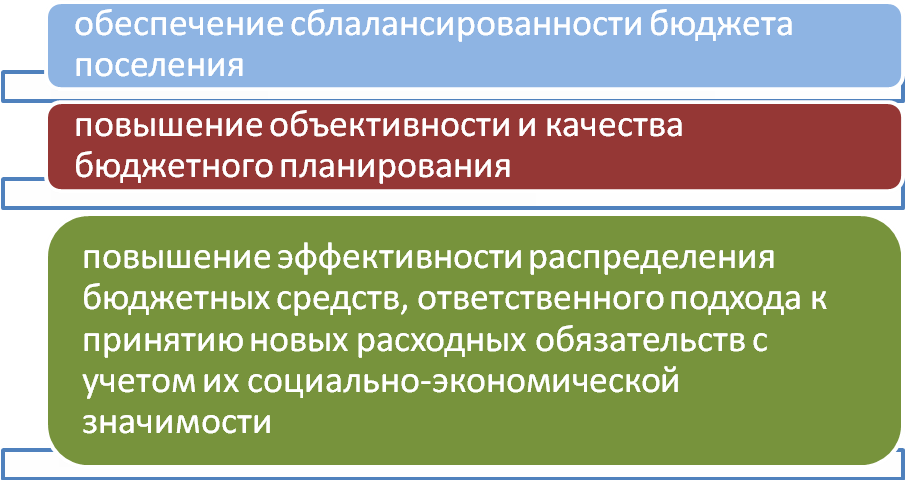 Основные параметры бюджета Котельниковского сельсовета на 2016 год (тыс.рублей)Динамика доходов бюджета Котельниковского сельсовета(тыс.рублей)                                                  БЕЗВОЗМЕЗДНЫЕ ПОСТУПЛЕНИЯ(тыс.рублей)Динамика расходов бюджета Котельниковского сельсовета(тыс. рублей)Расходы бюджета КОТЕЛЬНИКОВСКОГО СЕЛЬСОВЕТА в 2016 году Доля муниципальных программ в общем объеме расходов, запланированных на реализацию муниципальных программ котельниковского сельсовета в 2016 годурасходы бюджета Новоселовского сельского поселения,формируемые в рамках муниципальных программ Котельниковского сельсовета, и непрограммные расходы (тыс.рублей)объемы межбюджетных трансфертов бюджету муниципального района на осуществление полномочий (части полномочий) по решению вопросов местного значения на 2016 год(тыс.рублей)Наименование 2016 годВсего межбюджетных трансфертов, в том числе:471,2-на организацию в границах поселения электро-, тепло-, газо-, и водоснабжения населения, водоотведения, снабжения населения топливом в пределах полномочий262,4-на организацию ритуальных услуг и содержание мест захоронения20,1-содержание единицы на переданные полномочия15,0-на изготовление документации и для регистрации права собственности173,7